VI Зимнее Первенство городского округа Тольятти по футболу среди юношей 2013 г.р. 17.12.2022г.- 18.02.2023г.    г.о. Тольятти, стадион «Торпедо», поле №5                Список участников и Календарь игрусРусин  ДФЦ СШОР-12 «Лада» -2013  тренер Маркелов А.А. Импульс-Милан  тренер Ястребов И.  Лада-Ягодное  тренер Власенко О.А.  Искра  тренеры  Буданов Ю.В., Куковякин В.Л.  Акрон-Академия Коноплева-2013  тренер Морозов А.М. ДФЦ Лада-девочки  тренер Небытова Е.В.                                                                   Итоги 4 тура                                   Бомбардиры:5 мячей: Елистратов Ю., Митин А. (Акрон)4 мяча:  Брагин Т. (Акрон), Ерасова М. (ДФЦ-девочки)3 мяча:  Кипкаев Ф. , Чихладзе Р. (Акрон), Бобриехова М. (ДФЦ-девочки)Формат: 6+1, (7х7)  2х20 минут, мяч №4, ворота 5х2, вне игры «нет», аут руками, стенка 7 метров, пенальти-8 метров, обратные замены «есть».Формат: 6+1, (7х7)  2х20 минут, мяч №4, ворота 5х2, вне игры «нет», аут руками, стенка 7 метров, пенальти-8 метров, обратные замены «есть».Формат: 6+1, (7х7)  2х20 минут, мяч №4, ворота 5х2, вне игры «нет», аут руками, стенка 7 метров, пенальти-8 метров, обратные замены «есть».Формат: 6+1, (7х7)  2х20 минут, мяч №4, ворота 5х2, вне игры «нет», аут руками, стенка 7 метров, пенальти-8 метров, обратные замены «есть».Формат: 6+1, (7х7)  2х20 минут, мяч №4, ворота 5х2, вне игры «нет», аут руками, стенка 7 метров, пенальти-8 метров, обратные замены «есть».Формат: 6+1, (7х7)  2х20 минут, мяч №4, ворота 5х2, вне игры «нет», аут руками, стенка 7 метров, пенальти-8 метров, обратные замены «есть».Формат: 6+1, (7х7)  2х20 минут, мяч №4, ворота 5х2, вне игры «нет», аут руками, стенка 7 метров, пенальти-8 метров, обратные замены «есть».Формат: 6+1, (7х7)  2х20 минут, мяч №4, ворота 5х2, вне игры «нет», аут руками, стенка 7 метров, пенальти-8 метров, обратные замены «есть».Формат: 6+1, (7х7)  2х20 минут, мяч №4, ворота 5х2, вне игры «нет», аут руками, стенка 7 метров, пенальти-8 метров, обратные замены «есть».	                                                 1 тур,  04 февраля 2023 г., суббота    	                                                 1 тур,  04 февраля 2023 г., суббота    	                                                 1 тур,  04 февраля 2023 г., суббота    	                                                 1 тур,  04 февраля 2023 г., суббота    	                                                 1 тур,  04 февраля 2023 г., суббота    	                                                 1 тур,  04 февраля 2023 г., суббота    	                                                 1 тур,  04 февраля 2023 г., суббота    	                                                 1 тур,  04 февраля 2023 г., суббота    	                                                 1 тур,  04 февраля 2023 г., суббота    №времякомандырезультат№времякомандырезультат114.00ДФЦ СШОР-12 "Лада" - Акрон-20130-10214.00Искра - Лада-девочки
1-3314.50Лада-Ягодное -  Импульс-Милан2-4      2 тур,  25 февраля, суббота             2 тур,  25 февраля, суббота             2 тур,  25 февраля, суббота             2 тур,  25 февраля, суббота             2 тур,  25 февраля, суббота             2 тур,  25 февраля, суббота             2 тур,  25 февраля, суббота             2 тур,  25 февраля, суббота             2 тур,  25 февраля, суббота       №времякомандырезультат№времякомандырезультат14.00ДФЦ СШОР-12 "Лада" - Лада-Ягодное14.00Импульс-Милан -  Искра14.50Лада-девочки -  Акрон-20131-914.50Импульс-Милан -  Лада-девочки	                                      3 тур,  11 февраля, суббота      	                                      3 тур,  11 февраля, суббота      	                                      3 тур,  11 февраля, суббота      	                                      3 тур,  11 февраля, суббота      	                                      3 тур,  11 февраля, суббота      	                                      3 тур,  11 февраля, суббота      	                                      3 тур,  11 февраля, суббота      	                                      3 тур,  11 февраля, суббота      	                                      3 тур,  11 февраля, суббота      №времякомандырезультат№времякомандырезультат14.00ДФЦ СШОР-12 "Лада" -  Импульс-Милан2-214.00Акрон-2013 -  Искра5-014.50Лада-девочки - Лада-Ягодное6-2          4 тур, 18 февраля, суббота           4 тур, 18 февраля, суббота           4 тур, 18 февраля, суббота           4 тур, 18 февраля, суббота           4 тур, 18 февраля, суббота           4 тур, 18 февраля, суббота           4 тур, 18 февраля, суббота           4 тур, 18 февраля, суббота           4 тур, 18 февраля, суббота №времякомандырезультат№времякомандырезультат14.00Искра -  Лада-Ягодное14.00ДФЦ СШОР-12 "Лада"-Лада-девочкиАкрон-2013 -  Импульс-Миланперенос	                                                       5 тур,  28 января 2023 г., суббота                 	                                                       5 тур,  28 января 2023 г., суббота                 	                                                       5 тур,  28 января 2023 г., суббота                 	                                                       5 тур,  28 января 2023 г., суббота                 	                                                       5 тур,  28 января 2023 г., суббота                 	                                                       5 тур,  28 января 2023 г., суббота                 	                                                       5 тур,  28 января 2023 г., суббота                 	                                                       5 тур,  28 января 2023 г., суббота                 	                                                       5 тур,  28 января 2023 г., суббота                 №времякомандырезультат№времякомандырезультат14.00ДФЦ СШОР-12 "Лада" -  Искра1-4Лада-Ягодное-Акрон-20131-1214.00Импульс-Милан -  Лада-девочкипереносна 25.02№времякомандырезультат№времякомандырезультат14.0014.0014.5014.50№времякомандырезультат№времякомандырезультат14.0014.0014.5014.5014.0014.0014.50местокомандаИВНПМячиОчки1  Акрон-Академия Коноплева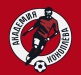 440036-2122  ДФЦ-девочки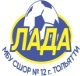 320110-1263  Импульс-Милан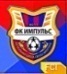 21106-444  Искра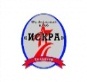 31025-935  ДФЦ СШОР-12 «Лада»30123-1616  Лада-Ягодное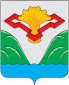 30035-220